     В Среднематренском Доме культуры проводится очень много мероприятий, которые надолго остаются в памяти у нас. А 15 февраля нас пригласили на очередное мероприятие под названием «Тепло сердец мы дарим людям!». Оно посвящалось открытию Года культуры. Работниками культуры была проведена большая работа: в фойе была оформлена выставка «Творения рук и сердца», зал был празднично украшен шарами, а сцена   оформлена в виде железнодорожного вокзала: звучал фон вокзала,  были и билетная касса, и камеры хранения, и зал ожидания, и даже поезд, на котором мы все отправились на станцию Культура. На вокзале нас встречали – Начальник вокзала (Крылова В.И.- директор ДК), начальник поезда (Зиброва Н.И.- библиотекарь), начальник путей (Подугольников В.Н.- командир ОПСП№6). Проводница (Гаршина Крестина- бухгалтер), которая предлагала пассажирам чай, в роли носильщика был Стрельников В.- худ/руководитель, а за чистоту на вокзале отвечала Елена Дмитриева  - она же техслужащая ДК. В общем все работники культуры были на сцене. Когда наш поезд «Культурный экспресс»  был готов к отправке с напутственным словом выступила Глава сельского поселения  Н.А.Гущина.      И вот мы на ст.Культура, звучат фанфары, выходит ведущая (Зиброва Н.), которая сказала, что 2014 год в России указом Президента объявлен  Годом культуры: Что есть культура?Двигатель прогресса,Основа жизни, синтез красоты.Противовес агрессии и стрессаЗерно Прекрасного на Ниве Доброты…     Не могли пройти мимо ст.Культура, замышляя коварство, странствующие артисты - Лиса Алиса (Оводкова Н.А.- завуч по воспитательной работе) и Кот Базилио (Подугольников В.Н.), которые в конце признались, что они увидели столько прекрасного, от чего у них  выросли крылья. А это не удивительно – ведь искусство способно творить настоящие чудеса.      На протяжении всего «путешествия» нас радовали своим выступлением:- Дети: Дарьины Лиза и Таня, Терехова Вика;- Педагоги школы искусства: Алексеевы Лидия и Алексей вместе со своими воспитанниками – Чернега Нина, Бабкин Никита, Гелетей Максим, Матушкина Катя, Губина Катя, а также их друг из Воронежской области – Сухарев Иван. Порадовал зрителей своим выступлением Терновых Алексей.- Были представлены сценки «Свекровь и Галя» (Крылова В.И. и Сергеева М.); «Дед, внучка и Зина» в исполнении Подугольникова В.Н., Стрельникова В., Крыловой В.И.- Радовали нас постоянные солисты – Зиброва Н., Стрельников В., Гаршина К., Кузовлева Е.      И вот «Культурный экспресс» возвращается  на ст.Средняя Матренка. Нас встречает хозяйка нашего очага культуры, проработавшая более 30 лет, Валентина Ивановна Крылова с приветственным словом.     Профессия культработника, может быть не такая значимая и наглядная, как деятельность врача, строителя, учителя, но зато… Зато наши культработники обладают уникальной способностью пробуждать в наших сердцах вдохновенье, чувство прекрасного, ведь все тепло сердец они дарят людям. Спасибо им за это.     Отдельные слова благодарности хотим сказать: Глотовой Тамаре Павловне нашему местному художнику, которая помогала в оформлении декораций праздника; Зибровой Н.И. за прекрасный сценарий в виде театрального путешествия.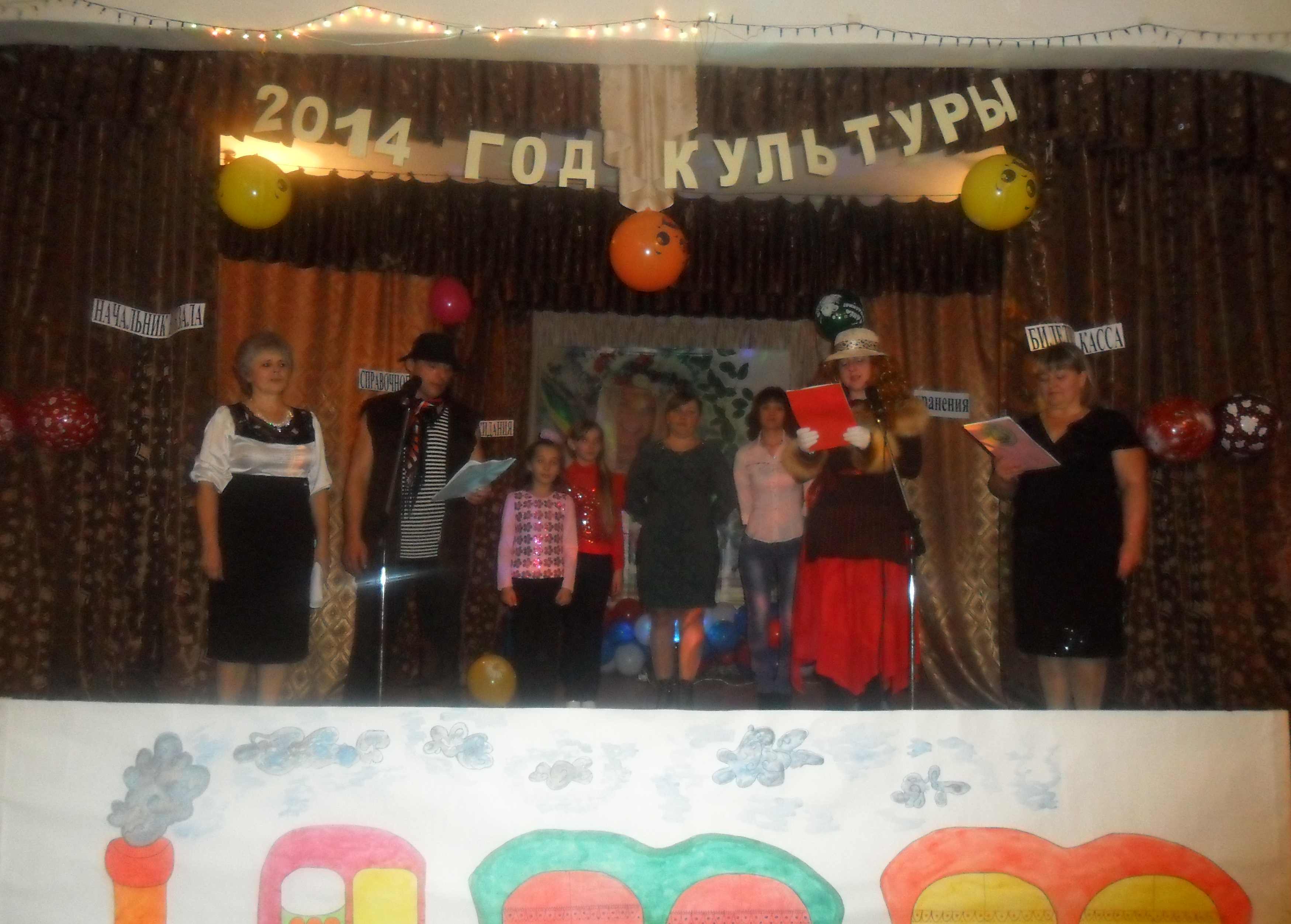 